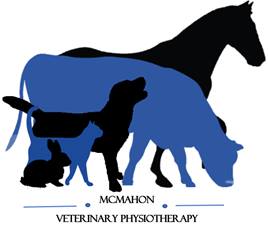 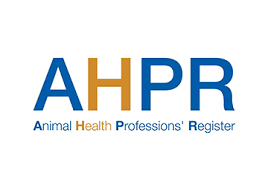 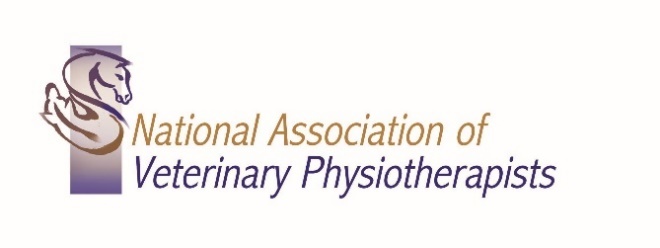                                                  Danielle McMahonBSc (Hons), PgD (Vet Phys), MNAVP, MAHPRVeterinary PhysiotherapistVeterinary Authorisation and Client Registration Form(Please complete Client and Animal details and then pass this form to your Veterinary Surgeon, kindly requesting the Vets section is completed and either returned to the owner or myself)Clients DetailsAnimals DetailsVeterinary PracticeDanielle McMahon - Veterinary Physiotherapist07545296642    -   mcmahonvetphysio@gmail.com – www.mcmahonvetphysio.co.uk